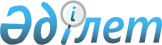 М.М.Мырзағалиевті Қазақстан Республикасының Экология, геология және табиғи ресурстар министрі қызметіне тағайындау туралыҚазақстан Республикасы Президентінің 2019 жылғы 17 маусымдағы № 19 Жарлығы
      Мағзұм Маратұлы Мырзағалиев Қазақстан Республикасының Экология, геология жəне табиғи ресурстар министрі болып тағайындалсын.
					© 2012. Қазақстан Республикасы Әділет министрлігінің «Қазақстан Республикасының Заңнама және құқықтық ақпарат институты» ШЖҚ РМК
				
      Қазақстан Республикасының
Президенті

Қ.ТОҚАЕВ
